      В соответствии с Положением о проведении аттестации муниципальных служащих  Сабанчинского сельского поселения,  утвержденным  постановлением  администрации Сабанчинского  сельского поселения    от  07.06.2020 № 28,    1. Провести  аттестацию    муниципальных служащих  администрации Сабанчинского сельского поселения  и утвердить график  проведения аттестации согласно приложению 1. 2.  Утвердить состав аттестационной комиссии  администрации    сельского поселения  согласно приложению 2.3. Утвердить список муниципальных служащих, подлежащих аттестации согласно приложению  3.  4. Контроль за исполнением настоящего распоряжения оставляю за собой.Глава  Сабанчинского сельского поселения                                                                        А.В.Трофимов Приложение 1.График  проведения аттестации муниципальных служащихадминистрации Сабанчинского сельского поселения.Приложение 2.Состав  аттестационной комиссии  при администрацииСабанчинского сельского поселения1. Трофимов А.В., глава Сабанчинского сельского поселения, председатель комиссии.2. Баймушкина Н.П.,  начальник отдела ЗАГС администрации Яльчикского района член комиссии, (по согласованию),3.Енедерова Л.А.,  депутат Сабанчинского сельского поселения, секретарь, 4. Иванова М.Д.,  председатель Собрания депутатов Сабанчинского сельского поселения, член комиссии,5. Лебедева Е.Н.,  заведующий сектором   кадров администрации Яльчикского района член комиссии, (по согласованию).   Приложение 3. Список муниципальных служащих, подлежащих аттестации в 2020 году:1. Карпова Е.Н., старший специалист 1 разряда администрации Сабанчинского сельского поселения.2. Смирнова Л.Г., заместитель главы администрации   Сабанчинского сельского поселения._____________________№ п/п ФИО муниципальных служащихДата, время, место проведения аттестацииДата представления в аттестационную комиссию необходимых документовПримечание1Карпова Е. Н. 15.07.2020 г.,15.00 час., администрация сельского поселения,  01.07.20202Смирнова Л.Г. 15.07.2020 г.,15.00 час., администрация сельского поселения,  01.07.2020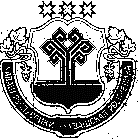 